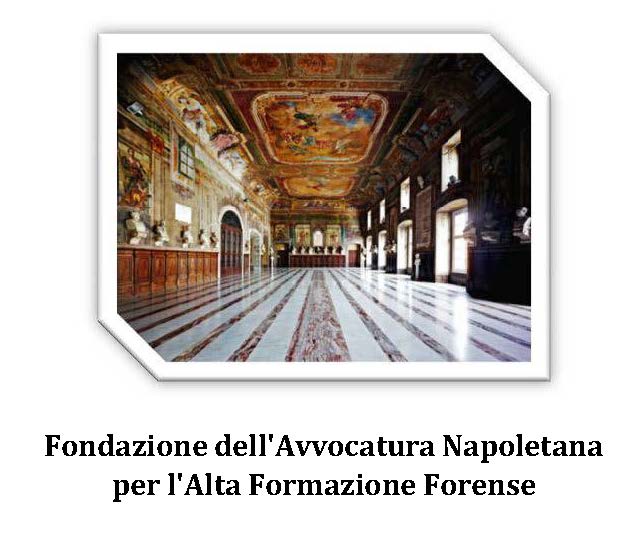 SCUOLA FORENSEMODULO ISCRIZIONEal corso obbligatorio di integrazione della pratica professionale (Legge n. 247/2012 e D.M. 17/2018 e successive modifiche)che si terrà secondo quanto previsto dal D.M. 17/2018 e dalle linee guida del CNF, con decorrenza dal XX maggio 2022, cui possono accedere gli  iscritti al registro dei praticanti dal 31 marzo 2022: I semestre:  maggio - ottobre 2022;  II semestre: novembre 2022 – aprile 2023; III semestre: maggio-ottobre 2023Il/La sottoscritto/a Dott./Dott.ssa_________________________ nato/a il ____________a ___________________, domiciliato/a in______________________alla via ___________________________, C.F.___________________________, iscritto/a nel Registro dei Praticanti del Consiglio dell’Ordine degli Avvocati di ____________ il _________, praticante presso lo studio dell’Avvocato____________________________________, tel._______________ cell._____________________, email__________________________, laureato il _________________, presso l’Università_______________________iscritto al registro dei Praticanti presso il COA di Napoli in data ________________()consapevole dell’obbligo di frequenza ad almeno 80 % di 53 ore nel primo e secondo semestre, e 80 % di 54 ore nel terzo semestre CHIEDEdi essere ammesso/a al corso con frequenza obbligatoria di cui alla Legge 247/2012 ed al D.M. 17/2018 per la ammissione all’esame di avvocato della durata di diciotto mesi (tre semestri), per il seguente semestre: □ I maggio– ottobre 2022□ II novembre 2022 – aprile 2023 □ III maggio 2023 – ottobre 2023Oppure: Dichiara, ai sensi dell’art. 7 del D.M. 17/2018, di essere esonerato dall’obbligo di frequenza dei corsi di formazione per la durata del tirocinio svolto in altro paese dell’Unione Europea, ai sensi dell’art. 41, comma 6, lett. c) della legge professionale, nel limite massimo di sei mesi, e pertanto, chiede di essere ammesso al/ai seguente (i) semestre (i) del corso, per sé valido quale □ II semestre; □ III semestre: □ maggio 2022 – ottobre 2022□ novembre 2022 – aprile 2023 □ maggio 2023 – ottobre 2023Oppure: Dichiara di avere frequentato i corsi di formazione per la durata di uno/due/semestri presso _____________________________ e, pertanto, chiede di essere ammesso al /ai seguente (i) semestre (i) del corso, per sé valido quale □ II semestre; □ III semestre:□ maggio 2022 – ottobre 2022□ novembre 2022 – aprile 2023 □ maggio 2023 – ottobre 2023DICHIARAdi essere a conoscenza che i dati personali comunicati dal sottoscritto/a saranno utilizzati per i necessari adempimenti di natura amministrativa e connesse alle attività della Scuola e correlate, pertanto, ne autorizza l’uso e la conservazione.di essere a conoscenza che l’ammissione alle prove di verifica intermedie e finale presuppone la presenza ad almeno due terzi delle lezioni (80% di n. 53 o 54 ore) e che il mancato superamento della prova intermedia comporta la ripetizione dello stesso semestre, ed il mancato superamento della prova finale impedisce il rilascio del certificato di compiuta pratica per l’accesso all’esame di abilitazione. di essere a conoscenza che le lezioni potranno essere audio-videoregistrate.Allega:per l’iscrizione a semestri successivi al I) per il dichiarante, attestazione di avvenuto superamento prova intermedia di un semestre conseguita presso altra scuola riconosciuta ed accreditata presso il CNF)		Data _______										Firma _______Allegato alla scheda di iscrizione:Scheda ad uso interno della Scuola per la verifica della frequenza e report esiti delle prove di verificaNome e cognome:________________________________________________Data iscrizione all’Albo dei praticanti: _________________________________□ I semestre, maggio 2022 - ottobre 20221) frequenza 80% delle ore obbligatorie □ sufficiente non ammesso alla verifica □ non sufficiente ammesso alla verifica 2) esito verifica intermedia: □ ammesso al II semestre□ non ammesso al II semestre  Note_____________________________________________________________________________________________________________________________________________________________________________□ II semestre, novembre 2022 - aprile 2023:1) frequenza 80% delle ore obbligatorie □ sufficiente ammesso alla verifica□ non sufficiente non ammesso alla verifica 2) esito verifica intermedia: □ ammesso al III semestre□ non ammesso al III semestre  Note____________________________________________________________________________________________________________________________________________________________________________□ III semestre, maggio 2023 - ottobre 20231) frequenza 80% delle ore obbligatorie □ sufficiente ammesso alla verifica finale□ non sufficiente non ammesso alla verifica finale2) esito verifica finale □ ammesso a sostenere l’esame di abilitazione□ non ammesso a sostenere l’esame di abilitazione  Note____________________________________________________________________________________________________________________________________________________________________________